ЛР 3. Полиморфизм. Форматированный выводЦель: приобрести практические навыки разработки программ с использованием полиморфизма; изучить особенности перегрузки и переопределения методов; ознакомиться со средствами консольного форматированного вывода текста.1  Индивидуальное заданиеВ качестве основы использовать исходный текст проекта предыдущей лабораторной работы. Текст предыдущей лабы:   Найти двоичное представление целочисленного значения полной энергии физического тела при заданных значениях массы, скорости и высоты.Используя шаблон проектирования Factory Method (Virtual Constructor), расширить иерархию производными классами, реализующими методы для представления результатов в виде текстовой таблицы. Параметры отображения таблицы должны определяться пользователем.Продемонстрировать замещение (переопределение, overriding), совмещение (перегрузка, overloading), динамическое назначение методов (позднее связывание, полиморфизм, dynamic method dispatch).Обеспечить диалоговый интерфейс с пользователем.Разработать класс для тестирования основной функциональности.Использовать комментарии для автоматической генерации документации средствами javadoc.2  Пример проекта2.1  Разработка программыРеализуем классы, структура которых соответствует схеме п.2.1.2.Разработаем класс MainTest для проведения теста основной функциональности кода. Реализуем методы:testCalc() – для проверки основной функциональности класса ViewTable.testRestore() – для проверки корректности восстановления данных при сериализации.В процессе разработки необходимо обеспечить прохождение всех тестов.2.1.1  Используемые средства ООПМетод называют абстрактным, если он имеет только объявление и не имеет реализации. Класс, содержащий абстрактные методы, называется абстрактным классом. Если класс содержит один или больше абстрактных методов, этот класс должен быть определен как abstract.Все методы дочерних классов, совпадающие с объявлением сигнатуры в базовом, выполняют переопределение (замещение, overriding) и используют динамическое связывание. Если имя метода совпадает с именем метода базового класса, а аргументы различны, то это означает перегрузку (совмещение, overloading).Полиморфизм позволяет повысить возможности по организации кода и читабельность исходных текстов, облегчить создание расширяемых программ, предполагающих дальнейшее наращивание функциональности.2.1.2  Иерархия и структура классовСтруктура классов и схема их отношений: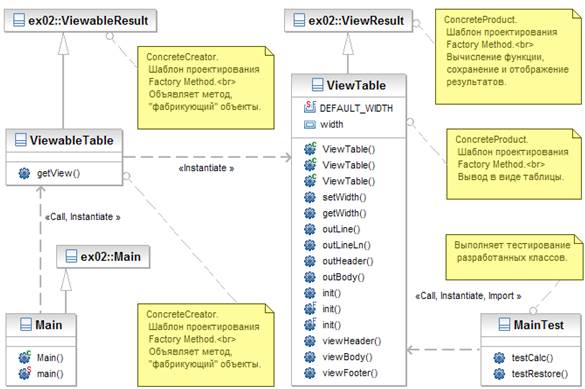 2.1.3  Описание программыПри использовании полиморфизма (позднего связывания) для создания конструкторов руководствуемся следующим принципом: производим в конструкторе как можно меньше действий, стараемся исключить вызов каких-либо методов.При разработке классов используем наследование и композицию. При вызове методов объектов используется позднее связывание.Расширим ex02.ViewResult и ex02.ViewableResult классами ViewTable и ViewableTable соответственно для вывода содержимого коллекции в виде текстовой таблицы.При написании исходного кода используем стиль комментариев документации javadoc.Структура проекта:Выполним генерацию документации: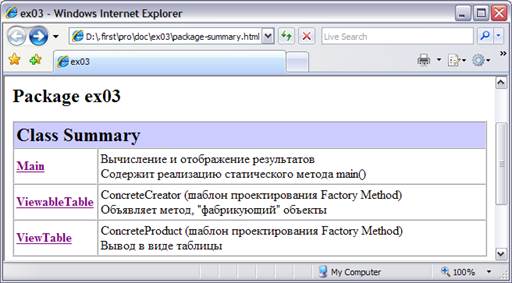 После проверки работоспособности готовой программы, создадим исполняемый JAR файл ex03.jar2.2  Текст программы2.2.1  Main.javapackage ex03;import ex02.View;/** Вычисление и отображение результатов<br> * Содержит реализацию статического метода main() * @author xone * @version 3.0 * @see Main#main */public class Main extends ex02.Main {/** Инициализирует поле {@linkplain ex02.Main#view view} */public Main(View view) {       super(view);}/** Выполняется при запуске программы; * вызывает метод {@linkplain ex02.Main#menu menu()}  * @param args - параметры запуска программы */public static void main(String[] args) {       Main main = new Main(new ViewableTable().getView());       main.menu();}}2.2.2  ViewableTable.javapackage ex03;import ex02.ViewableResult;import ex02.View;/** ConcreteCreator * (шаблон проектирования * Factory Method)<br> * Объявляет метод, * "фабрикующий" объекты * @author xone * @version 1.0 * @see ViewableResult * @see ViewableTable#getView()*/public class ViewableTable extends ViewableResult {/** Создаёт отображаемый объект {@linkplain ViewTable} */@Overridepublic View getView() {       return new ViewTable();}}2.2.3  ViewTable.javapackage ex03;import java.util.Formatter;import ex01.Item2d;import ex02.ViewResult;/** ConcreteProduct * (шаблон проектирования * Factory Method)<br> * Вывод в виде таблицы * @author xone * @version 1.0 * @see ViewResult */public class ViewTable extends ViewResult {/** Определяет ширину таблицы по умолчанию */private static final int DEFAULT_WIDTH = 20;/** Текущая ширина таблицы */private int width;/** Устанавливает {@linkplain ViewTable#width width} * значением {@linkplain ViewTable#DEFAULT_WIDTH DEFAULT_WIDTH}<br> * Вызывается конструктор суперкласса {@linkplain ViewResult#ViewResult() ViewResult()} */public ViewTable() {       width = DEFAULT_WIDTH;}/** Устанавливает {@linkplain ViewTable#width} значением <b>width</b><br> * Вызывается конструктор суперкласса {@linkplain ViewResult#ViewResult() ViewResult()} * @param width определяет ширину таблицы */public ViewTable(int width) {       this.width = width;}/** Устанавливает {@linkplain ViewTable#width} значением <b>width</b><br> * Вызывается конструктор суперкласса {@linkplain ViewResult#ViewResult(int n) ViewResult(int n)} * @param width определяет ширину таблицы * @param n количество элементов коллекции; передаётся суперконструктору */public ViewTable(int width, int n) {       super(n);       this.width = width;}/** Устанавливает поле {@linkplain ViewTable#width} значением <b>width</b> * @param width новая ширина таблицы * @return заданная параметром <b>width</b> ширина таблицы */public int setWidth(int width) {       return this.width = width;}/** Возвращает значение поля {@linkplain ViewTable#width} * @return текущая ширина таблицы */public int getWidth() {       return width;}/** Выводит вертикальный разделитель шириной {@linkplain ViewTable#width} символов */private void outLine() {       for(int i = width; i > 0; i--) {              System.out.print('-');       }}/** Вызывает {@linkplain ViewTable#outLine()}; завершает вывод разделителем строки */private void outLineLn() {       outLine();       System.out.println();}/** Выводит заголовок таблицы шириной {@linkplain ViewTable#width} символов */private void outHeader() {       Formatter fmt = new Formatter();       fmt.format("%s%d%s%2$d%s", "%", (width-3)/2, "s | %", "s\n");       System.out.printf(fmt.toString(), "x    ", "y    ");}/** Выводит тело таблицы шириной {@linkplain ViewTable#width} символов */private void outBody() {       Formatter fmt = new Formatter();       fmt.format("%s%d%s%2$d%s", "%", (width-3)/2, ".0f | %", ".3f\n");       for(Item2d item : getItems()) {              System.out.printf(fmt.toString(), item.getX(), item.getY());       }}/** Перегрузка (совмещение, overloading) метода суперкласса;  * устанавливает поле {@linkplain ViewTable#width} значением <b>width</b><br> * Вызывает метод {@linkplain ViewResult#viewInit() viewInit()} * @param width новая ширина таблицы */public final void init(int width) { // method overloading       this.width = width;       viewInit();}/** Перегрузка метода суперкласса;  * устанавливает поле {@linkplain ViewTable#width} значением <b>width</b><br> * Для объекта {@linkplain ViewTable} вызывает метод {@linkplain ViewTable#init(double stepX)} * @param width новая ширина таблицы. * @param stepX передается методу <b>init(double)</b> */public final void init(int width, double stepX) { // method overloading       this.width = width;       init(stepX);}/** Переопределение (замещение, overriding) метода суперкласса;  * выводит информационное сообщение и вызывает метод суперкласса * {@linkplain ViewResult#init(double stepX) init(double stepX)}<br> * {@inheritDoc} */@Overridepublic void init(double stepX) { // method overriding       System.out.print("Initialization... ");       super.init(stepX);       System.out.println("done. ");}/** Вывод элемента таблицы<br>{@inheritDoc} */@Overridepublic void viewHeader() {       outHeader();       outLineLn();}/** Вывод элемента таблицы<br>{@inheritDoc} */@Overridepublic void viewBody() {       outBody();}/** Вывод элемента таблицы<br>{@inheritDoc} */@Overridepublic void viewFooter() {       outLineLn();}}2.2.4  MainTest.javapackage ex03;import org.junit.Test;import static org.junit.Assert.assertEquals;import static org.junit.Assert.assertTrue;import junit.framework.Assert;import java.io.IOException;import ex01.Item2d;/** Выполняет тестирование * разработанных классов. * @author xone * @version 3.0 */public class MainTest {/** Проверка основной функциональности класса {@linkplain ViewTable} */@Testpublic void   testCalc() {       ViewTable tbl = new ViewTable(10, 5);       assertEquals(10, tbl.getWidth());       assertEquals(5, tbl.getItems().size());       tbl.init(40, 90.0);       Item2d item = new Item2d();       int ctr = 0;       item.setXY(0.0, 0.0);       assertTrue("expected:<" + item + "> but was:<" + tbl.getItems().get(ctr) + ">", tbl.getItems().get(ctr).equals(item));       ctr++;       item.setXY(90.0, 1.0);       assertTrue("expected:<" + item + "> but was:<" + tbl.getItems().get(ctr) + ">", tbl.getItems().get(ctr).equals(item));       ctr++;       item.setXY(180.0, 0.0);       assertTrue("expected:<" + item + "> but was:<" + tbl.getItems().get(ctr) + ">", tbl.getItems().get(ctr).equals(item));       ctr++;       item.setXY(270.0, -1.0);       assertTrue("expected:<" + item + "> but was:<" + tbl.getItems().get(ctr) + ">", tbl.getItems().get(ctr).equals(item));       ctr++;       item.setXY(360.0, 0.0);       assertTrue("expected:<" + item + "> but was:<" + tbl.getItems().get(ctr) + ">", tbl.getItems().get(ctr).equals(item));}/** Проверка сериализации. Корректность восстановления данных. */@Testpublic void   testRestore() {       ViewTable tbl1 = new ViewTable(10, 1000);       ViewTable tbl2 = new ViewTable();       // Вычислим значение функции со случайным шагом приращения аргумента       tbl1.init(30, Math.random()*100.0);       //     Сохраним коллекцию tbl1.items       try {              tbl1.viewSave();       }  catch (IOException e) {              Assert.fail(e.getMessage());       }       //     Загрузим коллекцию tbl2.items       try {              tbl2.viewRestore();       } catch (Exception e) {              Assert.fail(e.getMessage());       }       //     Должны загрузить столько же элементов, сколько сохранили       assertEquals(tbl1.getItems().size(), tbl2.getItems().size());       //     Причем эти элементы должны быть равны.       //     Для этого нужно определить метод equals       assertTrue("containsAll()", tbl1.getItems().containsAll(tbl2.getItems()));}}2.3  Результаты тестированияВыполним ex03.MainTest как JUnit Test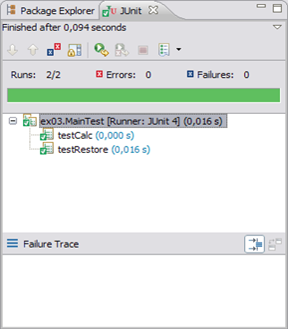 Выполним запуск программы из командной строки:java -jar ex03.jarВ результате выполнения получим: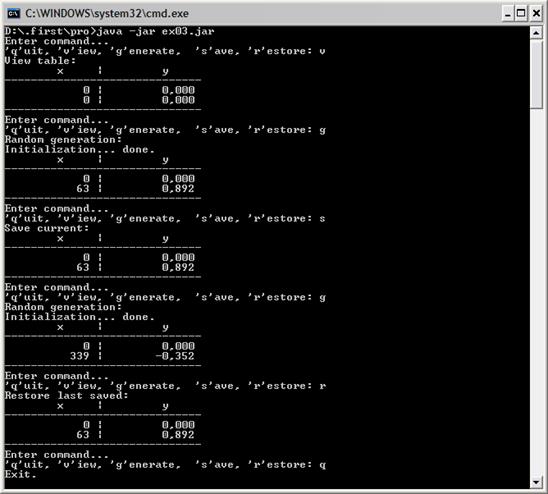 3  ЗаключениеРазработали программу решения задачи индивидуального задания. Результаты тестирования подтверждают корректность используемых алгоритмов.При реализации иерархии использовался шаблон проектирования Factory Method. Выполнена перегрузка и переопределение методов. Продемонстрирован полиморфизм.При отображении результатов использовались средства форматированного вывода текста на консоль.Для тестирования программы использовались средства JПапка src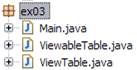 Папка test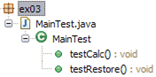 